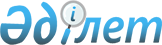 Об организации молодежной практики в Егиндыкольском районе на 2012 год
					
			Утративший силу
			
			
		
					Постановление акимата Егиндыкольского района Акмолинской области от 1 февраля 2012 года № А-2/44. Зарегистрировано Управлением юстиции Егиндыкольского района Акмолинской области 27 февраля 2012 года № 1-8-121. Утратило силу - постановлением акимата Егиндыкольского района Акмолинской области от 21 мая 2012 года № А-5/151

      Сноска. Утратило силу - постановлением акимата Егиндыкольского района Акмолинской области от 21.05.2012 № А-5/151      В соответствии с Законом Республики Казахстан от 23 января 2001 года «О местном государственном управлении и самоуправлении в Республике Казахстан», статьей 7 Закона Республики Казахстан от 23 января 2001 года «О занятости населения», Правилами организации и финансирования молодежной практики, утвержденными постановлением Правительства Республики Казахстан от 19 июня 2001 года № 836, Программой занятости 2020, утвержденной постановлением Правительства Республики Казахстан от 31 марта 2011 года № 316, акимат Егиндыкольского района ПОСТАНОВЛЯЕТ:



      1. Организовать молодежную практику в Егиндыкольском районе на 2012 год.



      2. Утвердить прилагаемые:

      1) перечень работодателей Егиндыкольского района, организующих рабочие места для прохождения молодежной практики на 2012 год, финансируемые из средств местного бюджета, согласно приложению 1;

      2) перечень работодателей Егиндыкольского района, организующих рабочие места для прохождения молодежной практики на 2012 год, финансируемые из средств республиканского бюджета, согласно приложению 2.



      3. Контроль за исполнением настоящего постановления возложить на заместителя акима Егиндыкольского района Искакову Ж.С.



      4. Настоящее постановление вступает в силу со дня государственной регистрации в Департаменте юстиции Акмолинской области и вводится в действие со дня официального опубликования.      Аким Егиндыкольского

      района                                     Б.Султанов      СОГЛАСОВАНО      Прокурор

      Егиндыкольского района                     Утегенов Е.Р.      Председатель Егиндыкольского

      районного суда                             Аменов С.К.

Приложение 1

к постановлению акимата

Егиндыкольского района

от 1 февраля 2012 года

№ А-2/44 Перечень

работодателей Егиндыкольского района,

организующих рабочие места для прохождения

молодежной практики на 2012 год,

финансируемые из средств местного бюджета

Приложение 2

к постановлению акимата

Егиндыкольского района

от 1 февраля 2012 года

№ А-2/44 Перечень

работодателей Егиндыкольского района,

организующих рабочие места для прохождения

молодежной практики на 2012 год,финансируемые

из средств республиканского бюджета
					© 2012. РГП на ПХВ «Институт законодательства и правовой информации Республики Казахстан» Министерства юстиции Республики Казахстан
				№

п/пРаботодательПрофессия (специаль

ность)Количес

тво организуемых рабочих местРазмер месячной заработ

ной платы, тенгеПродолжитель

ность молодеж

ной практики в месяцах1Государствен

ное учреждение «Отдел

предпринима

тельства Егиндыкольского района»Делопроизво

дитель11743962Государственное учреждение «Прокуратура Егиндыкольского района»Делопроизво

дитель11743963Государственное учреждение «Аппарат акима села Егиндыколь Егиндыкольского района»Помощник бухгалтера11743964Государственное учреждение «Отдел экономики и финансов Егиндыкольского района»Помощник бухгалтера11743965Государственное учреждение «Отдел занятости и социальных программ» Егиндыкольского районаЭкономист-

бухгалтер11743966Государственное учреждение «Отдел культуры и развития языков Егиндыкольского района»Помощник специалиста11743967Государственное учреждение «Егиндыкольский районный суд»Делопроизводитель1174396№ п/пРаботодательПрофессия (специаль

ность)Количество органи

зуемых рабочих местРазмер месячной заработ

ной платы, тенгеПродол

житель

ность молодежной практи

ки в месяцах1.Государственное учреждение «Егиндыкольский районный суд»Делопроизводитель12600062.Государственное учреждение «Отдел культуры и развития языков Егиндыкольского района»Делопроизводитель12600063.Государственное учреждение «Аппарат акима села Егиндыколь Егиндыкольского района»Помощник бухгалтера12600064.Государственное учреждение «Отдел ветеринарии Егиндыкольского района»Помощник бухгалтера12600065.Государственное учреждение «Аппарат акима села Буревестник Егиндыкольского района»Помощник бухгалтера12600066.Государственное учреждение «Аппарат акима Егиндыкольского района»Делопроизводитель1260006